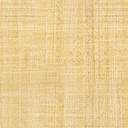 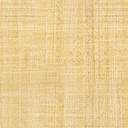 Quelques questions sur vos compétences actuelles et sur vos attentesNous vous remercions pour la confiance que vous nous accordez en vous inscrivant à la formation intitulée « Fabrication additive : dépôt par jet d’encre »Afin de répondre au mieux à vos attentes, nous sommes disposés à ajuster le contenu des cours et travaux pratiques que nous vous proposerons. Pour ce faire, nous vous prions de compléter le plus précisément possible cette fiche et de la renvoyer au plus tôt à M. Fabien Mesnilgrente, responsable scientifique et pédagogique du stage fmesnilg@laas.fr Quelle est votre formation initiale et/ou continue ?Avez-vous des connaissances des règles de fonctionnement d’une salle blanche (H&S, habillage, précaution, etc.) ou des procédés de réalisation en salle blanche ? Si oui lesquelles ?Dans quel secteur travaillez-vous ? Dans quelle entreprise ?Quel métier exercez-vous au sein de votre entreprise ?Avez-vous pratiqué le jet d’encre fonctionnelle (hors graphisme) ? Si oui sur quel équipement ?Qu’attendez-vous précisément de la formation (théorie de l’éjection, optimiser une forme d’onde, …) ?« Ce questionnaire est facultatif. Le destinataire de ces données est le responsable scientifique de la formation à laquelle vous êtes inscrit(e) ou préinscrit(e) ; elles lui permettront d’adapter au mieux le programme de la formation à vos attentes et à celles des autres stagiaires. Elles seront détruites à la fin du stage. Pour plus d’informations concernant l’utilisation de vos données personnelles, veuillez consulter la notice « Données personnelles » disponible sur notre site internet. »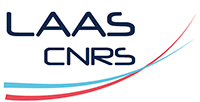 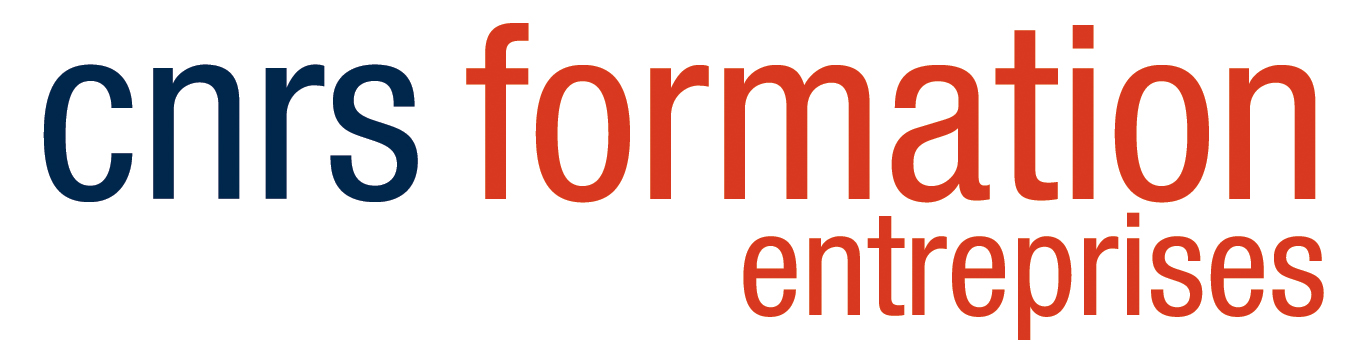 